Мастер-класс Ёлочная игрушка «Дед Мороз».Недавно для себя открыла удивительный материал для творчества – пенистая бумага или резина. Я его называю ласково «пеночка». Это простой и недорогой материал. С этим материалом очень любят работать дети, так как он приятный и мягкий на ощупь, отлично держит форму и совершенно не боится воды. Вырезанные детали практически не имеют веса, очень легкие. Богатая цветовая гамма. Хочу предложить мастер – класс по изготовлению из этого материала ёлочной игрушки «Дед Мороз».Материалы и приспособления: Разноцветная пенистая бумага или резина, ножницы, клеящий пистолет, паетки, бусины, «бегающие» глазки, конфета, гелиевая ручка, клей с блестками.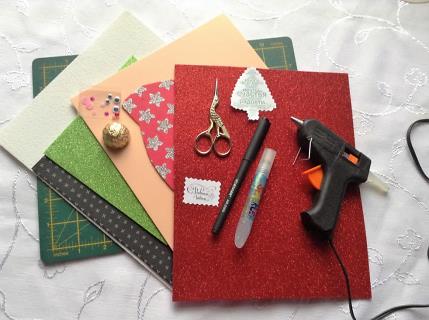 На листе А4  рисуем детали для изготовления игрушки.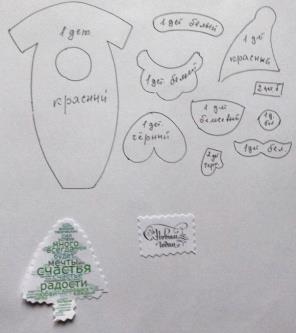 Вырезаем шаблоны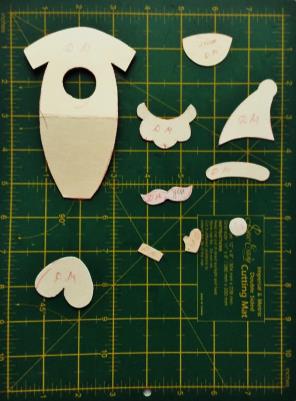  и обводим на листе вспененного материала, вырезаем детали.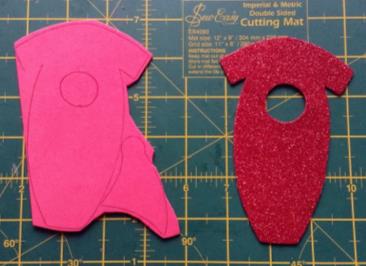 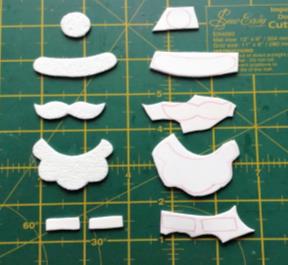 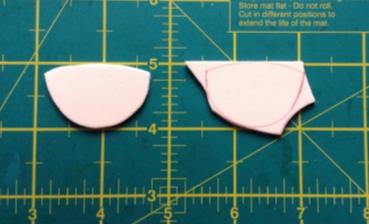 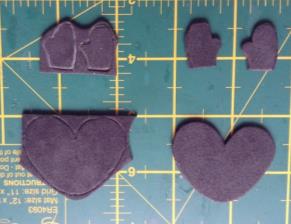 Детали готовы. 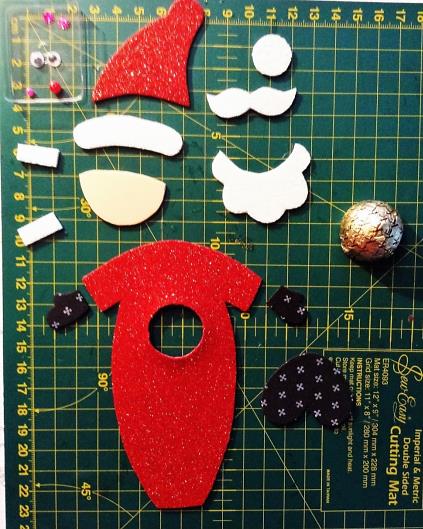 Приступаем к сборке. Оформляем голову Деда Мороза.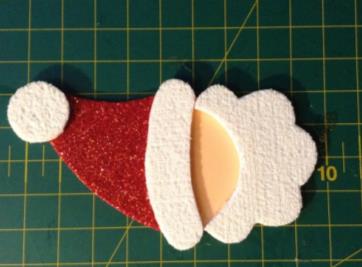 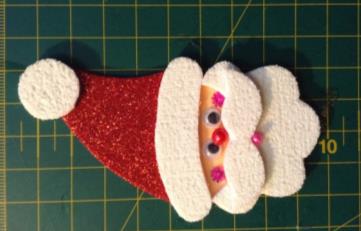 Детали собраны (лицевая сторона)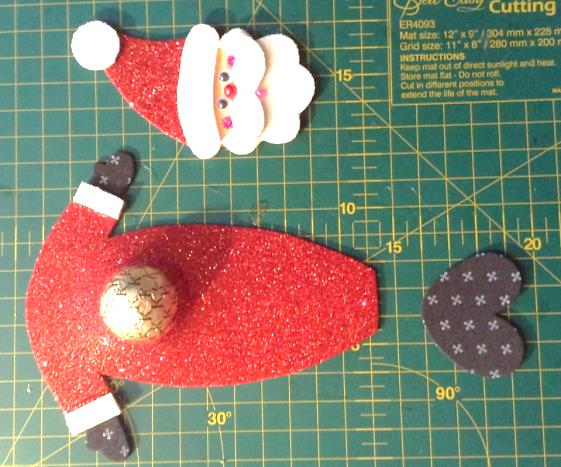 А это – изнаночная сторона.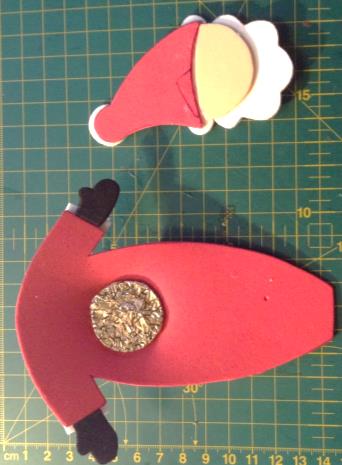 Склеиваем тело и приклеиваем голову Деда Мороза.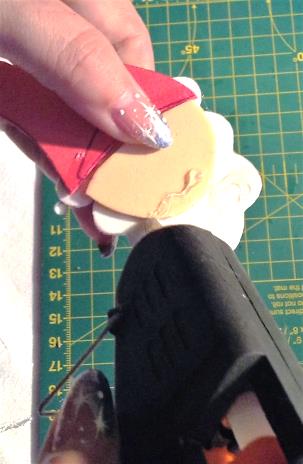 Дед Мороз готов.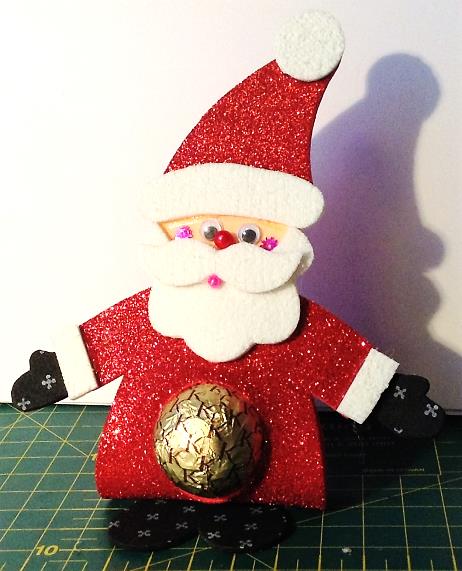 Игрушка нашла своё место на ёлке!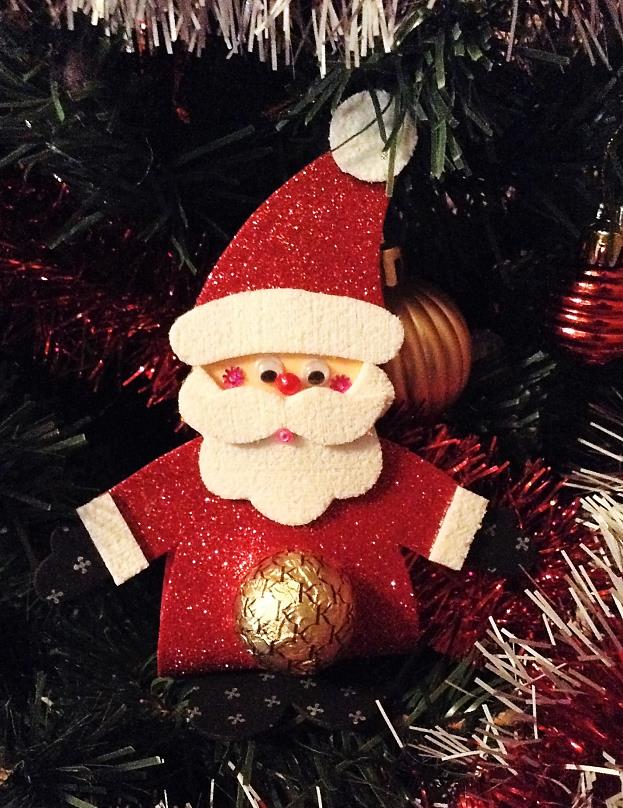 А это Дед Мороз с Чупа –чупсом.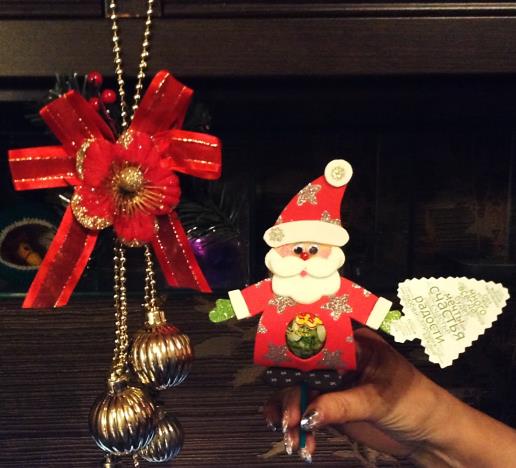 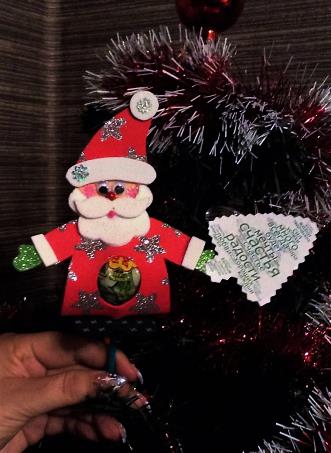 